2018-2019 Service Unit Delegate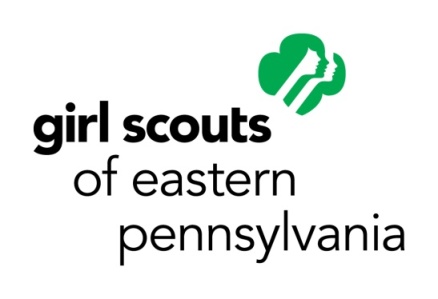 Election Results FormPlease use this form to submit your 2018-2019 Service Unit Delegate and Alternate Delegate election results. Please submit your SU Delegate Election Results Form before August 2018. Once you’ve held your election, please send the complete form to governance@gsep.org. Service Unit Manager information:Name:  Email Address: Service Unit Position: Service Unit #: Service Unit Name: Date of SU Delegate Election: Did your Service Unit meeting, in which you held the election, have at least one representative from a minimum of 25% of troops or groups that make up your Service Unit? Yes	_____ Troops out of _____ Troops were present
 NoPlease enter your Voting Delegate 1 information:Name:  Email Address: Phone Number:Home Address:Girl?  Yes  NoIf applicable - Please enter your Voting Delegate 2 information:Name:  Email Address: Phone Number:Home Address:Girl?  Yes  NoPlease enter your Non-Voting, Alternate Delegate information:Name:  Email Address: Phone Number:Home Address:Girl?  Yes  NoDo you certify that your SU held an open election according to the Bylaws of the Girl Scouts of Eastern Pennsylvania and these are the results? Yes  NoPlease send this completed form to governance@gsep.org